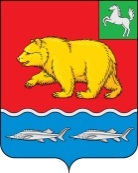 Администрация молчановского РАЙОНАТомской областипостановление__________                                                                                                                №__с. МолчановоОб утверждении Положения Управления по вопросам жизнеобеспечения и безопасности Администрации Молчановского районаВ соответствии со статьей 15 Федерального закона от 06.10.2003 №131-ФЗ «Об общих принципах организации местного самоуправления в Российской Федерации», части 4 статьи 33 Устава муниципального образования «Молчановский район», решения Думы Молчановского района от 26.01.2017 №6 (с изменениями от 30.01.2020 №4) «Об утверждении структуры Администрации Молчановского района,ПОСТАНОВЛЯЮ:Утвердить Положение Управления по вопросам жизнеобеспечения и безопасности Администрации Молчановского района, согласно приложению.Контроль за исполнением настоящего постановления возложить на заместителя Главы Молчановского района – начальника Управления по вопросам жизнеобеспечения и безопасности.Настоящее постановление подлежит официальному опубликованию в официальном печатном издании «Вестник Молчановского района» и размещению на официальном сайте муниципального образования «Молчановский район» (http:// www.molchanovo.ru/).Настоящее постановление вступает в силу с момента подписания.Глава Молчановского района                                                                  Ю.Ю. СальковВасилий Викторович ПашковВладимир Александрович БабенковВладислав Вениаминович Филипчук8(38256) 23-2-25В дело – 1Бабенков – 1Приложение к постановлению Администрации Молчановского района от «__»______2022г. №___Положениеоб Управлении по вопросам жизнеобеспечения и безопасности Администрации Молчановского районаОБЩИЕ ПОЛОЖЕНИЯНастоящее Положение разработано в соответствии со статьей 15 Федерального закона от 06.10.2003 №131-ФЗ «Об общих принципах организации местного самоуправления в Российской Федерации» и определяет деятельность и функциональные полномочия Управления по вопросам жизнеобеспечения и безопасности Администрации Молчановского района (далее – Управление).Управление является структурным подразделением Администрации Молчановского района (далее - Администрация), осуществляющим функции, определенные настоящим Положением.В своей деятельности Управление руководствуется в своей деятельности руководствуется Конституцией Российской Федерации, федеральными конституционными законами, федеральными законами, правовыми актами Президента Российской Федерации и Правительства Российской Федерации, законами Томской области, правовыми актами Губернатора Томской области и Администрации Томской области, Уставом муниципального образования «Молчановский район», правовыми актами Думы и Администрации Молчановского района, а также настоящим Положением.Управление непосредственно подчиняется Главе Молчановского района и заместителю Главы Молчановского района – начальнику Управления.Положение об Управлении, его структура, численность утверждается и изменяется нормативно-правовым актом Администрации Молчановского района.Работники Управления осуществляют свои полномочия в соответствии с настоящим Положением.Управление организует и осуществляет свою деятельность в тесном взаимодействии с другими отелами Администрации Молчановского района, учреждениями, организациями и предприятиями, расположенными на территории муниципального образования «Молчановский район», органами местного самоуправления сельских поселений Молчановского района. 2. ЗАДАЧИОсновной задачей деятельности Управления является решение вопросов жизнеобеспечения с целью создания комфортных и безопасных условий проживания для населения муниципального района в рамках установленных полномочий Федеральным законом от 06.10.2003 №131-ФЗ «Об общих принципах организации местного самоуправления в Российской Федерации».ФУНКЦИИУправление в соответствии с возложенными на него задачами выполняет следующие функции:Осуществляет анализ и мониторинг ситуации в сфере дорожной и строительной деятельности, муниципального жилищного фонда, жилищно коммунальных услуг (электро-, тепло-, газо- и водоснабжения, водоотведения) на территории муниципального района.Анализирует состояние жилищно-коммунального комплекса, деятельность строительных, дорожных и жилищно-коммунальных организаций на территории муниципального района, изучает и обобщает закономерности, формы и методы реформирования. Участвует в подготовке и сборе информации по объектам коммунального хозяйства и инженерных коммуникаций, муниципального жилищного фонда к отопительному сезону и его прохождение на территории муниципального района.Участвует в организации и проведении работ по проектированию, строительству, реконструкции и ремонту объектов жилищно-коммунального комплекса и других объектов на территории муниципального района.Участвует в согласовании и выполнении планов и программ социально-экономического развития Молчановского района в сфере жизнеобеспечения и безопасности.Участвует в разработке программ комплексного развития в сфере жизнеобеспечения и безопасности.Участвует и разрабатывает предложения по участию Администрации в федеральных, региональных и муниципальных программах в области жилищно коммунального хозяйства, дорожной деятельности и жилищного фонда по строительству, реконструкции, ремонт объектов капитального строительства на территории муниципального района.Готовит необходимые документы, в части своих полномочий, для получения финансовой поддержки из федеральных, региональных и муниципальных программ в области жилищно коммунального хозяйства, дорожной деятельности и жилищного фонда по строительству, реконструкции, ремонт объектов капитального строительства на территории муниципального района.Осуществляет мониторинг расходования средств из федеральных, региональных и муниципальных программ, подготовку и направление в уполномоченные органы государственной власти отчетов о ходе реализации программ на территории муниципального района, в части своих полномочий.Подготавливает к утверждению документов территориального планирования.Разрабатывает местные нормативы градостроительного проектирования муниципального района.Подготавливает к утверждению правила землепользования и застройки соответствующих межселенных территорий. Подготавливает к утверждению документации по планировке территории в случаях, предусмотренных Градостроительным Кодексом.Осуществляет выдачу разрешений на строительство, разрешений на ввод объектов в эксплуатацию при осуществлении строительства, реконструкции объектов капитального строительства, расположенных на соответствующих межселенных территориях;направляет уведомления, предусмотренных пунктом 2 части 7, пунктом 3 части 8 статьи 51.1 и пунктом 5 части 19 статьи 55 Градостроительного Кодекса, при осуществлении строительства, реконструкции объектов индивидуального жилищного строительства, садовых домов на земельных участках, расположенных на соответствующих межселенных территориях;ведение государственных информационных систем обеспечения градостроительной деятельности в части, касающейся осуществления градостроительной деятельности на территориях муниципальных районов, и предоставление сведений, документов и материалов, содержащихся в государственных информационных системах обеспечения градостроительной деятельности.Участвует в создании условий для предоставления транспортных услуг населению и организация транспортного обслуживания населения между поселениями в границах муниципального района; Участвует в организации деятельности по накоплению (в том числе раздельному накоплению), сбору, транспортированию, обработке, утилизации, обезвреживанию, захоронению твердых коммунальных отходов на территориях соответствующих муниципальных районов; Участвует в подготовке документов для осуществления закупок товаров, работ и услуг с целью обеспечения муниципальных нужд в сфере жизнеобеспечения и безопасности.Участвует в разработке нормативно-правовых актов по вопросам градостроительной, дорожной и строительной деятельности, жилищно -коммунального законодательства (электро-, тепло-, газо- и водоснабжения, водоотведения), мобилизационной подготовки, гражданской обороны и защиты населения и территорий от чрезвычайных ситуаций природного и техногенного характера, секретного делопроизводства на территории муниципального района.разрабатывает предложения по формированию основ единой государственной политики в области гражданской обороны, защиты населения и территорий от чрезвычайных ситуаций, в установленном порядке вносит на рассмотрение администрации муниципального образования «Молчановский район» и организациям предложения по совершенствованию работы в этих областях, в части своих полномочий. координирует в установленном порядке деятельность аварийно-спасательных формирований, организаций, имеющих уставные задачи по проведению аварийно-спасательных работ и действующих на территории муниципального образования «Молчановский район», в части своих полномочий;Участвует в организации и осуществлении мероприятий по территориальной обороне и гражданской обороне, защите населения и территории муниципального района от чрезвычайных ситуаций природного и техногенного характера, в части своих полномочий; Участвует в предупреждении и ликвидации последствий чрезвычайных ситуаций на территории муниципального района, в части своих полномочий; Обеспечивает в пределах своей компетенции:- проведение мероприятий по защите сведений, составляющих государственную или служебную тайну;- деятельность комиссии по предупреждению и ликвидации чрезвычайных ситуаций и обеспечению пожарной безопасности администрации муниципального «Молчановский район»;3.27. Рассматривает заявления и обращения граждан и юридических лиц по вопросам, отнесенным к компетенции Управления.3.28. Участвует в составлении докладов, подготавливает статистические и иные учеты входящие в компетенцию Управления.ОБЕСПЕЧЕНИЕ ДЕЯТЕЛЬНОСТИДля выполнения возложенных задач и функций Управление наделяется следующими полномочиями:Запрашивать в установленном порядке от руководителей структурных подразделений Администрации, администраций сельских поселений района, государственных, федеральных органов и общественных объединений, предприятий, учреждений, организаций, расположенных на подведомственной территории, справочные, статистические, информационные и другие необходимые сведения и материалы по вопросам, относящимся к компетенции Управления;Проводить совещания с руководителями предприятий, организаций, учреждений по вопросам входящих в компетенцию;  Вносить предложения по работе отделов, структурных подразделений Администрации Молчановского района, а также предприятий, учреждений, организаций по вопросам своей компетенции;Использовать в своей деятельности имеющиеся в Администрации средства связи, копировально-множительную технику, служебный транспорт.4.7 Представлять в установленном порядке Главе муниципального района проекты правовых актов по вопросам, отнесенным к компетенции Управления.Принимать участие в созываемых Главой муниципального района, его заместителями совещаний при обсуждении на них вопросов, имеющих отношение к компетенции Управления.Осуществлять иные полномочия, направленные на решение основных задач и функций Управления. ОРГАНИЗАЦИЯ ДЕЯТЕЛЬНОСТИ5.1. Управление организует свою работу в соответствии с Правилами внутреннего трудового распорядка Администрации.ОТВЕТСТВЕННОСТЬРаботники отдела несут персональную ответственность за ненадлежащее исполнение полномочий в соответствии с действующим законодательством.ЛИСТ СОГЛАСОВАНИЯ к постановлению Администрации Молчановского района «Об утверждении Положения Управления по вопросам жизнеобеспечения и безопасности Администрации Молчановского района»*Замечания по проекту решения прилагаются в письменном виде, о чем делается запись в графе «Примечание»Должность, ФИО, номер телефона исполнителяВиза (подпись)Дата поступления на согласованиеДата исполнения*ПримечаниеГлавный специалист по вопросам жизнеобеспечения и безопасности Управления по вопросам жизнеобеспечения и безопасности, Бабенков В.А.т.23-2-25Заместитель Главы Молчановского района – начальник Управления по вопросам жизнеобеспечения и безопасности, Пашков В.В.Главный специалист юрисконсульт Администрации Молчановского районаБахман О.Ю.Управляющий делами Администрации Молчановского района, Паульзен Д.Г.